MOD	EUR/44A15/1第140号决议（，修订版）国际电联在落实信息社会世界高峰会议成果
和2030年可持续发展议程
及其跟进和审查程序中的作用国际电信联盟全权代表大会（），忆及a)	全权代表大会第73号决议（1998年，明尼阿波利斯），该决议已经实现了有关召开信息社会世界高峰会议（WSIS）两个阶段会议的目标；b)	2003年通过的《日内瓦原则宣言》和《日内瓦行动计划》以及2005年通过的《突尼斯承诺》和《信息社会突尼斯议程》均得到联合国大会（联大）的赞同；c)	包含关于全面审查信息社会世界高峰会议（WSIS）成果落实情况联大高级别会议成果文件的联大第70/125号决议；d)	联大第70/1号决议，“变革我们的世界：2030年可持续发展议程”；e)	在利用利益攸关多方筹备平台（MPP）进程、联手其他联合国机构和接纳所有WSIS利益攸关方的基础上，在经国际电联协调的WSIS+10高级别活动上通过的有关WSIS成果落实的WSIS+10声明和有关2015年后WSIS工作的愿景（2014年，日内瓦），在经全权代表大会（2014年，釜山）赞同后提交联大全面审查；f)	关于国际电联在WSIS成果落实方面和在联大全面审查落实情况中作用的全权代表大会第140号决议（2014年，釜山，修订版），考虑到a)	国际电联在提供信息社会发展的全球视角方面发挥着根本性作用；b)	国际电联在成功组织WSIS两个阶段会议以及协调WSIS+10高级别活动过程中所发挥的作用；c)	正如《日内瓦原则宣言》第64段所指出的，国际电联在信息通信技术（ICT）领域的核心能力 – 协助弥合数字鸿沟、开展国际和区域性合作、管理无线电频谱、制定标准和传播信息 – 对于建设信息社会具有关键的重要意义；d)	《突尼斯议程》指出，“各联合国机构均应在其职责范围和擅长领域之内，按照其各自管理机构的决定及现有资源开展行动”（第102 b)段）；e)	应峰会的请求，联合国秘书长已经成立了联合国信息社会小组（UNGIS），其主要目标是协调联合国在WSIS成果落实过程中遇到的实质性和政策性问题，而且国际电联是UNGIS的常任成员并担任轮值主席；f)	正如WSIS所呼吁的，国际电联、联合国教育、科学与文化组织（UNESCO）和联合国开发计划署（UNDP）在利益攸关多方实施《日内瓦行动计划》和《突尼斯议程》的过程中正在发挥主导推进作用；g)	国际电联是C2行动方面（信息通信基础设施）、C5行动方面（树立使用ICT的信心并提高安全性）和C6行动方面（创造有利环境）的协调方/推进方，并且是WSIS所确定的其它若干行动方面的潜在伙伴；h)	大会第200号决议（2018年，迪拜，修订版）赞同国际电联《战略规划》所列的高层战略目标和具体目标，以及落实“连通目标2030议程”的全球宽带目标；i)	国际电联被赋予维护WSIS清点工作数据库这一具体职责（《突尼斯议程》第120段）；j)	国际电联在WSIS进程中表现出能够提供与互联网治理论坛相关的专业能力（《突尼斯议程》第78 a)段）；k)	国际电联尤其肩负针对国际互联网互连互通进行研究并发布报告的具体职责（《突尼斯议程》第27和50段）；l)	国际电联具体负责按照相关国际协议，确保各国合理、有效和经济地使用并平等获得无线电频谱（《突尼斯议程》第96段）；m)	“建设面向发展的包容性信息社会将需要各利益相关方做出不懈努力...考虑到建设信息社会的多重性质，在各国政府、私营部门、民间团体、联合国和其他国际组织之间，按照其不同作用和责任并在充分利用其技术专长的基础上有效开展合作至关重要”（《突尼斯议程》第83段）；n)	如果不在所有促进和实现《2030年可持续发展议程》的努力中采用包容性原则，从而推动提高经济参与程度，就无法实现信息社会的愿景，进一步考虑到a)	国际电联及其它国际组织应从全球利益出发，必要时继续合作并协调各自的活动；b)	国际电联需要不断发展，以应对电信/ICT环境的变化，尤其是应对不断发展的技术和新的监管挑战带来的变化；c)	发展中国家1的各种需要，包括利用ICT促进可持续发展、缩小数字差距、建设实现数字经济增长的电信/ICT基础设施、加强树立使用电信/ICT的信心并提高安全性，落实其他WSIS目标等领域的需求；d)	国际电联需要利用其资源和专业知识来落实WSIS成果，并实现可持续发展目标（SDG）；e)	有必要根据成员的工作重点并在认识到预算限制的情况下，高效部署国际电联的人力和财力资源，同时有必要避免各局与总秘书处之间的重复工作；f)	全体成员，包括部门成员、部门准成员和学术成员及其它利益攸关方的全面参与，对于国际电联成功实施WSIS相关成果十分关键；g)	本届大会第71号决议（2018年，迪拜，修订版）中的国际电联年战略规划含有一项落实WSIS相关成果和实现SDG的承诺和重点工作；h)	在推动各成员国针对国际电联为落实WSIS成果和实现SDG而发挥的作用提供输入意见方面，国际电联理事会信息社会世界峰会工作组（CWG-WSIS）一项有效的机制；i)	国际电联秘书长成立了由副秘书长担任主席的国际电联WSIS/SDG任务组，其作用是制定战略并协调国际电联在WSIS方面的政策和活动，同时考虑到《2030年可持续发展议程》；j)	理事会2016年会议做出决议，在国际电联职责范围以及财务规划和双年度预算划拨的资源范围内，将WSIS框架作为国际电联帮助实现2030年议程的基础，同时注意到联合国各机构制定的WSIS-SDG查对表；k)	请国际社会向国际电联设立的专项信托基金提供自愿捐助，以便向WSIS成果落实相关活动提供支持；l)	国际电联能够通过制定ICT指标、使用适当的指标和基准来跟踪全球进展并衡量数字鸿沟（《突尼斯议程》第113-118段），提供统计工作领域的技术专长，注意到a)	国际电联每年与联合国贸易和发展会议（UNCTAD）、UNESCO和UNDP协作组织的WSIS论坛的成果；b)	联大第70/125号决议认识到，WSIS论坛已成为各利益攸关方讨论和共享有关落实WSIS成果最佳做法的平台，因此，应继续每年举行一次；c)	由国际电联秘书长和UNESCO总干事发起成立的宽带促进可持续发展委员会已再次评估并发布了旨在支持“连通世界另一半人口”举措的2025年具体目标新框架，目的是普遍推广宽带政策、提高宽带的价格可承受性和宽带普及率，以支持实现国际认可的发展目标，包括SDG；d)	通过科学技术促发展委员会（CSTD）发至联合国经社理事会（ECOSOC）的秘书长关于国际电联为落实WISS成果所做贡献的年度报告，以及国际电联理事会针对国际电联相关活动向可持续发展高级别政策论坛提供的文稿；e)	顾及2030年可持续发展议程的有关国际电联各部门在落实WSIS成果方面作用的相关部门决议；f)	国际电联理事会年会议与落实WSIS成果和实现SDG相关的结果；g)	WSIS论坛的成果；h)	2017年世界电信发展大会（WTDC）确立的以弥合数字鸿沟为目标的项目、活动和区域性活动，考虑到WSIS认识到，诸多利益攸关方的参与对于成功建设一个以人为本、具有包容性和面向发展的信息社会十分重要，认识到)	联大关于全面审查WSIS成果落实的成果文件，对国际电联的活动具有重大影响，因此呼吁将WSIS进程和《2030年可持续发展议程》密切统一，突出ICT为实现SDG和消除贫困所做的全方位贡献，并强调ICT获取本身亦已成为一项发展指标和世人的渴望；)	《2030年可持续发展议程》对国际电联的活动有实质性影响；)	WSIS成果的落实将有助于促进数字经济的发展并实现SDG；)	国际电联作为UNGIS常任成员和轮值主席的作用和参与这一小组的重要性；)	国际电联将落实WSIS成果和实现SDG作为其最重要目标之一的承诺；)	电信/ICT在促进数字化转型，数字经济发展以及帮助实现SDG和其他国际认可的发展目标2方面发挥着至关重要的作用；)	联大在其第70/125号决议中，决定在2025年召开一次有关全面审查WSIS成果落实情况的高级别会议，做出决议1	根据国际电联的的职责范围，国际电联在落实WSIS成果和《2030年可持续发展议程》方面的作用应侧重于电信/ICT；2	国际电联应与UNESCO和UNDP一起，在落实WSIS成果中发挥主导推进作用；3	国际电联应继续进行WSIS论坛、世界电信和信息社会日（WITSD）、WSIS奖方面的协调，同时维护WSIS清点工作数据库，并继续协调和支持衡量ICT促发展伙伴关系活动；4	作为C2、C5和C6行动方面的协调方/推进方，国际电联应继续在WSIS成果落实过程中发挥主导推进作用；5	国际电联应继续开展其落实WSIS成果和实现2015年之后WSIS愿景的工作，并且开展其职责内的活动，同时酌情与其它利益攸关方一起参与；6	国际电联应继续将WSIS框架作为基础，通过该基础，国际电联帮助实现SDG，同时注意到由所有联合国WSIS行动方面推进方制定的WSIS-SDG查对表，国际电联可通过CWG-WSIS进行下列工作：i)	更新其针对WSIS C2、C5和C6行动方面的路线图，以便将目前已在开展、旨在实现《2030年可持续发展议程》的活动考虑在内；ii)	酌情为亦涉及《2030年可持续发展议程》的WSIS C1、C3、C4、C7、C8、C9和C11行动方面的路线图/工作计划提供输入意见；7	国际电联应继续进行自我调整，同时顾及技术发展以及国际电联在建设具有包容性的信息社会和《2030年可持续发展议程》方面做出显著贡献的潜力；8	有必要将《行动计划》，特别是WTDC第30号决议（，修订版）以及全权代表大会的相关决议纳入多利益攸关方落实WSIS成果和实现SDG的进程中，以实现综合实施；9	国际电联各部门应开展其职责范围内的活动，并酌情与其他利益攸关方一起参与落实WSIS的所有相关行动方面和其他相关成果以及相关SDG的实现工作；在其研究工作中考虑CWG-WSIS&SDG3的工作以及理事会其他与WSIS和《2030年可持续发展议程》相关问题工作组的工作；10	国际电联电信发展部门（ITU-D）须将建设身为所有电子应用的物理骨干基础的信息通信基础设施（WSIS C2行动方面）置于高度优先的地位，同时亦呼吁《宣言》和《行动计划》部门目标3及各ITU-D研究组照此行事；	国际电联应就国际电联WSIS成果和《2030年可持续发展议程》的落实情况向国际电联全权代表大会提交一份进展报告，责成秘书长1	支持国际电联在落实WSIS成果和实现SDG方面发挥的作用；2	确保国际电联有关《2030年可持续发展议程》的活动通过与WSIS进程保持密切一致并按其职责范围，在已确立的政策和程序以及财务规划和双年度预算划拨的资源范围内落实和进行；3	每年通过ECOSOC，就国际电联在落实其作为推进方和共同推进方的WSIS各行动方面取得的进展做出报告，并将此报告提交CWG-WSIS&SDG；4	每年就国际电联开展的相关活动向高级别政治论坛提交文稿，并通过CWG-WSIS&SDG将报告提交国际电联理事会；5	每年向国际电联理事会提供一份综合报告，详细阐明国际电联针对这些议题正在开展的活动、采取的行动和进行的其他工作，供理事会审议和作出决定；6	请UNGIS在全面审查WSIS成果落实工作的结果和《2030年可持续发展议程》基础上，协调有关由信息社会向知识社会发展的活动；7	继续协调WSIS论坛，将其作为各利益攸关方讨论并分享WSIS成果落实最佳做法的平台，同时考虑到《2030年可持续发展议程》；8	根据《2030年可持续发展议程》调整WSIS工作清点数据库和WSIS奖大赛；9	在WSIS/SDG任务组的活动中顾及CWG-WSIS&SDG的输出成果；10	通过结成伙伴关系及战略联盟等机制，维护旨在支持国际电联WSIS成果落实活动的WSIS专项信托基金，并请国际电联成员进行自愿捐款，责成秘书长和各局主任1	按照适当的路线图，采取一切必要措施，以便国际电联根据上述做出决议1、2、3和4发挥自己的作用，并通过WSIS/SDG任务组开展协调，以避免国际电联各局与国际电联总秘书处之间的重复工作；2	国际电联在其职责范围内定期更新WSIS成果落实活动路线图，并考虑到通过CWG-WSIS&SDG提交理事会有关《2030年可持续发展议程》的情况；3	加强国际电联区域代表处和地区办事处在区域层面与联合国区域经济委员会和联合国发展集团区域组及所有联合国机构（特别是那些作为WSIS各行动方面推进方的机构）的协调与协作，尤其是在电信/ICT领域，目的在于：i)	按照联大第70/125号决议的要求、实现WSIS与SDG进程的统一协调；ii)	通过“协调一致的联合国”加强ICT促进SDG落实行动的工作；iii)	将ICT纳入联合国发展援助框架（UNDAF）之中；iv)	为机构间与利益攸关多方项目的实施而达成伙伴关系，推动WSIS各行动方面的落实，推动SDG的实现；v)	突出宣传ICT在各国可持续发展规划中的重要性；vi)	强化各区域向WSIS论坛、WSIS奖和WSIS清点工作提供的输入意见；4	继续提高公众对国际电联的职责范围、作用及其活动的认识，并方便公众和其它参与新兴信息社会的各方更多地利用国际电联的资源；5	起草一份有关国际电联为落实WSIS/SDG而开展的活动的进展报告，并提交下届全权代表大会；责成各局主任1	确保WSIS和SDG活动的具体目标和最后期限（采用基于结果的管理流程）得以确定，并体现在各部门的运作规划中；2	根据WSIS框架，考虑到国际电联开展的与数字变革相关的电信/ICT工作对数字经济发展的影响，并应要求为成员提供帮助，责成电信发展局主任尽快并按照第30号决议（，修订版），同时在符合国际电联《组织法》和国际电联《公约》条款规定的前提下，采用合作伙伴方式，开展ITU-D与落实WSIS成果和实现SDG以及跟进WSIS中的作用相关的活动，重点关注发展中国家的需求，并酌情每年向理事会做出报告，要求国际电联理事会1	监督国际电联开展的WSIS成果落实和实现SDG的工作及相关活动，并在全权代表大会确定的财务限制内酌情提供资源；2	按照上述做出决议5，监督国际电联适应信息社会的状况；3	保留CWG-WSIS并将其改名为CWG-WSIS&SDG，以便成员就国际电联落实WSIS相关成果及其有助于实现SDG的活动提供输入和指导意见；4	顾及联大有关WSIS进程和实现SDG的各项决定；5	制定并向联大2019年高级别政治论坛提交关于国际电联在2015-2019年间为落实《2030年可持续发展议程》所做贡献的报告；6	每年通过联大第70/1号决议确立的机制向ECOSOC高级别政治论坛报告国际电联的相关活动；7	将秘书长的报告包括在根据《公约》第81款送交各成员国的文件中；8	在其它推进方/协调方和利益攸关方的参与下，审查资助和维护WSIS论坛现有网站的可能方法，以便能够全部或部分至少使用联合国六种正式语文（确保功能相同），请秘书处每年向其汇报此审查所取得的进展并且将最后报告提交下届全权代表大会；9	通过理事会CWG-WSIS&SDG进行审议和完善：i)	国际电联所开展的与落实WSIS成果和SDG成就相关的活动；ii)	使用国际电联六种正式语文，使WSIS奖规则和指南更有效，更简洁，更利于所有利益攸关方参与；iii)	通过有关WSIS和SDG的联合国活动，对WSIS获奖者进行宣传，请成员国、部门成员、部门准成员和学术成员1	积极参与落实WSIS成果和实现SDG的工作，为WSIS论坛和国际电联维护的WSIS清点工作数据库以及WSIS奖做出贡献，积极参加CWG-WSIS&SDG的活动，并积极参与国际电联进一步适应建立包容性信息社会及实现SDG的工作；2	积极参与国际电联开展的旨在支持实现SDG的WSIS落实活动，其中包括与数字变革相关的活动，这些将促进数字经济的可持续增长；3	支持通过联合国相关进程，确立WSIS与2030年可持续发展议程的合力，并在二者之间建立制度联系，同时考虑到WSIS-SDG查对表，以继续加强ICT对可持续发展的影响及其对数字经济发展的贡献；4	向国际电联设立的专项信托基金提供自愿捐助，以便为与落实WSIS成果相关的活动提供支持；5	继续为国际电联维护的WSIS清点工作公共数据库贡献有关各自活动的信息；6	尤其在发展中国家，鼓励与“衡量ICT促发展伙伴关系”开展密切协作并为之贡献力量，这一国际性利益攸关多方举措能够改进ICT数据和指标的提供和质量，表达对瑞士政府和突尼斯政府的最热烈和最深切的谢意，感谢它们与国际电联、UNESCO、UNCTAD以及其他有关的联合国机构密切合作，承办了峰会的两个阶段会议。______________全权代表大会（PP-22）
2022年9月26日-10月14日，布加勒斯特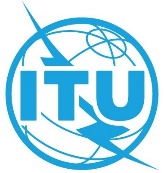 全体会议文件 44 (Add.15)-C2022年8月9日原文：英文欧洲邮电主管部门大会（CEPT）成员国欧洲邮电主管部门大会（CEPT）成员国ECP 17 – 修订第140号决议：ECP 17 – 修订第140号决议：国际电联在落实信息社会世界高峰会议成果和
2030年可持续发展议程及其
跟进和审查程序中的作用国际电联在落实信息社会世界高峰会议成果和
2030年可持续发展议程及其
跟进和审查程序中的作用